Bundesinstitut für Risikobewertung	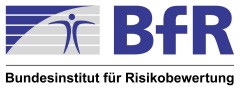 www.bfr.bund.de Abschlussbeurteilung genetisch veränderter ZuchtlinienBeschreibung der genetischen Veränderung(en), sofern noch nicht in Datenbanken beschrieben ist, was zur Belastung führt:Beurteilte TiereBundesinstitut für Risikobewertung	www.bfr.bund.deBei weiblichen TierenBelastungshinweise aus weiteren UntersuchungenAbschließende Beurteilung(wenn notwendig, bitte Beiblatt verwenden) – evtl. streichen, wenn im Dokument Zeilen hinzugenommen werden könnenDie Belastungen werden als keine     gering     mittel     schwer     eingestuft.(Projektleiter und Tierschutzbeauftragter)Einrichtung und AdresseEinrichtung und AdresseStraße:PLZ:Ort:Beurteilte Linie (internationale Bezeichnung):Angabe erst nach Publikation der Linie notwendig!Beurteilte Linie (interne Bezeichnung): Haltungsform der beurteilten Tiere:Genorte und die berücksichtigten Genotypen:Anzahl:davon weiblich:und männlich:und männlich:durchschnittliches Alter der Tiere bei Abschluss der Beurteilung:durchschnittliches Alter der Tiere bei Abschluss der Beurteilung:durchschnittliches Alter der Tiere bei Abschluss der Beurteilung:durchschnittliches Alter der Tiere bei Abschluss der Beurteilung:durchschnittliches Alter der Tiere bei Abschluss der Beurteilung:± Stabw.± Stabw.durchschnittliches Anzahl der Beurteilungen pro Tier:durchschnittliches Anzahl der Beurteilungen pro Tier:durchschnittliches Anzahl der Beurteilungen pro Tier:durchschnittliches Anzahl der Beurteilungen pro Tier:± Stabw.± Stabw.Auffälligkeitenim Hinblick auf:Aufgetreten:Aufgetreten:Bei wie vielenTieren?Auffälligkeitenim Hinblick auf:Aufgetreten:Bei wie vielenTieren?Ernährungs-zustandja	neinja	neinTumorja	neinKörperhaltungja	neinja	neinHautveränderungenja	neinReaktion auf Handlingja	neinja	neinVerletzungenja	neinFell/ Körper-öffnungenja	neinja	neinKannibalismusja	neinVerhaltenja	neinja	neinRektumprolapsja	neinMotorikja	neinja	neinandere Auffälligkeiten:andere Auffälligkeiten:Traten bei einzelnen Tieren mehrere Auffälligkeiten auf: 	ja	nein(Erläuterung dazu bei der abschließenden Beurteilung)	 	 Traten bei einzelnen Tieren mehrere Auffälligkeiten auf: 	ja	nein(Erläuterung dazu bei der abschließenden Beurteilung)	 	 Traten bei einzelnen Tieren mehrere Auffälligkeiten auf: 	ja	nein(Erläuterung dazu bei der abschließenden Beurteilung)	 	 Traten bei einzelnen Tieren mehrere Auffälligkeiten auf: 	ja	nein(Erläuterung dazu bei der abschließenden Beurteilung)	 	 Traten bei einzelnen Tieren mehrere Auffälligkeiten auf: 	ja	nein(Erläuterung dazu bei der abschließenden Beurteilung)	 	 Traten bei einzelnen Tieren mehrere Auffälligkeiten auf: 	ja	nein(Erläuterung dazu bei der abschließenden Beurteilung)	 	 Traten bei einzelnen Tieren mehrere Auffälligkeiten auf: 	ja	nein(Erläuterung dazu bei der abschließenden Beurteilung)	 	 Mittlere Wurfgröße pro weiblichem Tier:± Stabw.Durchschnittliche Aufzuchtverluste:(Differenz geb. – abgesetzt + Stabw.)Begründung: (nachvollziehbare Beschreibung der Ausprägung der Belastung, gefundene Auffälligkeiten müssen beschrieben und Begründung: (nachvollziehbare Beschreibung der Ausprägung der Belastung, gefundene Auffälligkeiten müssen beschrieben und bewertet werden)Die beschriebenen Belastungen traten ab einem Alter vonWochen in einer Häufigkeit von%der untersuchten Tiere auf.Im Falle einer Belastung wird empfohlen, Nachkommen dieser Linie in einem Alter vonIm Falle einer Belastung wird empfohlen, Nachkommen dieser Linie in einem Alter vonWochenzu töten, insoweit der Versuchszweck nicht dagegen spricht. Im Sinne einer Belastungsreduzierungzu töten, insoweit der Versuchszweck nicht dagegen spricht. Im Sinne einer Belastungsreduzierungzu töten, insoweit der Versuchszweck nicht dagegen spricht. Im Sinne einer Belastungsreduzierungzu töten, insoweit der Versuchszweck nicht dagegen spricht. Im Sinne einer Belastungsreduzierungwerden folgende Refinementmaßnahmen empfohlen:Namen des Projektleiters und des Tierschutzbeauftragten:Ort:Datum:Kenntnis genommen: